和合期货沪铜周报（20190107--20190111）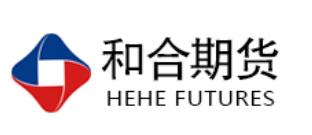 翟璐
          从业资格证号：F3020441
          投询资格证号：Z0011873 电话：0351-7342558邮箱：zhailu@hhqh.com.cn沪铜期货合约成交情况1，沪铜主力本周震荡1月7日--1月11日，沪铜指数总成交量193万手，较上周增加38.6万手，总持仓量51.3万手，较上周减仓2.3万手，沪铜主力本周震荡，主力合约收盘价47320，比上周收盘价上涨0.38%。2，铜现货市场价格1月11日1#铜重要市场现货价格：长江现货均价47260，较昨日下跌220；广东现货均价47250，较昨日下跌360；武汉现货均价48200，较昨日下跌250；重庆现货均价47250，较昨日下跌250；北京现货均价49200，较昨日下跌250；影响因素分析宏观方面 自去年12月22日开始的美国政府关门已持续20天时间，并且还可能延续下去，由于50亿美元的美墨边境墙资金问题，特朗普和国会都不愿作出让步，一方面特朗普坚持要这笔资金，另外一方面国会只愿意提供约16亿美元资金，双方的僵持不下最终导致了美国政府关门。美联储主席鲍威尔在非农后的讲话中肯定了美国经济的强劲，但是他表示数据显示通胀低迷，因此美联储会在观察经济形势如何发展的时候保持耐心，另外他暗示愿意对缩表政策进行调整，这被市场解读为鸽派信号。中国商务部周四称，双方积极落实两国元首重要共识，就共同关注的贸易问题和结构性问题进行了广泛、深入、细致的交流，增进了相互理解，为解决彼此关切问题奠定了基础。中国国家统计局周四公布，2018年12月CPI同比上涨1.9%，涨幅有所回落，为六个月来的最差表现，环比持平，PPI同比上涨1.6%，涨幅回落较多，环比下降0.9%，环比降幅扩大，为两年来最差的数字，显示出中国经济增速放缓。中国12月官方制造业采购经理人指数(PMI)和财新PMI均跌破50的荣枯分水线，暗示行业放缓已变成了萎缩，上次出现这种情形是在2015年，对LME金属来说是惨淡的一年，直到2016年1月金属价格才触底。供给面赞比亚2018年铜产量持续增加，在1-10月，产量总计达到696,526吨，高于2017年同期的654,743吨。Mwanakatwe称:“非常高的全球铜价(均值为6,598美元/吨)以及需求为铜生产提供了动力。”智利国家统计局(INE)的数据显示，11月份智利铜产量为54.07万吨，同比增长7%，创2005年12月份以来月度增幅最高纪录，前11个月智利铜产量累计为533万吨，同比增长6%，智利铜产量增长的主要原因是开采品位上升，另外一个原因是选矿效率提高。秘鲁能矿部的统计数据显示，2018年11月份，铜产量从去年同期的20.6万吨增至21.4万吨，增幅3.8%，2021年秘鲁铜产量有望扩大到300万吨。需求端    本周PMI数据显示，中国制造业正在增长继续放缓，同时有消息称决定在今年的电动汽车补贴较去年减少约30%，是否意味着新能源车告诉增长会放缓，有待观察。中国国家发展改革委副主任宁吉喆周二表示，将制定出台稳住汽车、家电等热点产品消费的措施。中国将设法提高汽车及家电消费的报导，激励市场。花旗集团报告称2018年中国真正的终端用铜需求增速仅为1.5%，不到2017年3.8%增速的一半，2019年增速料为1.6%，需求下降的因素包括疲软的中国汽车销售、下滑的房产完工和销售，拖累汽车和家电生产，全球经济增长信心、尤其是中国经济增长信心“目前非常疲软”。其它因素据知情人士透露，周四，中国几家大型铜冶炼厂将2019年第一季度的处理和精炼费用(TC/RCs)地板价提高了2.2%，将第一季度的TC底价定为每吨92美元，RC底价为每磅9.2美分，高于2018年第四季度的每吨90美元和每磅9美分。加工费用提高，表明铜精矿市场供应充足。后市行情研判目前基本面矛盾不突出，宏观面中美双方谈判没有取得具体成果，中美双方全面矛盾不会短期解决，上周五中国央行宣布1月降准1个百分点，置换部分MLF，将净释放长期资金约8000亿元，受此消息有色板块大幅上涨，盘面看期铜偏弱，但下跌走势不流畅，收出多根下影线，上周五期铜下破47000，而后又大幅反弹上涨，验证了下方支撑，说明近期不会下跌，暂时还是观望。交易策略建议建议下周沪铜暂时观望。风险揭示：您应当客观评估自身财务状况、交易经验，确定自身的风险偏好、风险承受能力和服务需求，自行决定是否采纳期货公司提供的报告中所给出的建议。您应当充分了解期货市场变化的不确定性和投资风险，任何有关期货行情的预测都可能与实际情况有差异，若您据此入市操作，您需要自行承担由此带来的风险和损失。 免责声明：本报告的信息均来源于公开资料，本公司对这些信息的准确性和完整性不作任何保证，文中的观点、结论和建议仅供参考，不代表作者对价格涨跌或市场走势的确定性判断，投资者据此做出的任何投资决策与本公司和作者无关。 本报告所载的资料、意见及推测仅反映本公司于发布日的判断，在不同时期，本公司可发出与本报告所载资料、意见及推测不一致的报告，投资者应当自行关注相应的更新或修改。 和合期货投询部 联系电话：0351-7342558 公司网址：http://www.hhqh.com.cn和合期货有限公司经营范围包括：商品期货经纪业务、金融期货经纪业务、期货投资咨询业务、公开募集证券投资基金销售业务。 